ЩЕРБАКОВА ЕЛЕНА АЛЕКСАНДРОВНА 
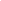 №ПубликацияЦитирований1ПРИМЕНЕНИЕ ТЕХНОЛОГИИ ВИРТУАЛЬНОЙ РЕАЛЬНОСТИ ПРИ ПРОВЕДЕНИИ ЗАНЯТИЙ С ДЕТЬМИ ПО БЕЗОПАСНОСТИ ДОРОЖНОГО ДВИЖЕНИЯ
Щербаков И.Н., Щербакова Е.А., Власова О.И.
В сборнике: Организация и безопасность дорожного движения. материалы XI международной научно-практической конференции: в 2-х томах. 2018. С. 32-35.02ДИАГНОСТИКА ВОСТРЕБОВАННОСТИ ПРОЕКТНОЙ ДЕЯТЕЛЬНОСТИ УЧАЩИХСЯ И ПЕДАГОГОВ ПО БЕЗОПАСНОСТИ ДОРОЖНОГО ДВИЖЕНИЯ
Щербаков И.Н., Щербакова Е.А.
Проблемы современного педагогического образования. 2018. № 58-4. С. 281-286.03ПЕРСПЕКТИВЫ РАЗВИТИЯ СИСТЕМЫ ДОПОЛНИТЕЛЬНОГО ОБРАЗОВАНИЯ В РОССИИ
Щербакова Е.А., Щербаков И.Н., Бордюгова Т.Н.
В сборнике: Наука и образование. Материалы VIII Международной научно-практической конференции. Научный ред. Шолохов А.В.. 2017. С. 113-116.04ПРОЕКТНАЯ ДЕЯТЕЛЬНОСТЬ УЧАЩИХСЯ С ПРИМЕНЕНИЕМ МАТЕМАТИКИ И ИНФОРМАЦИОННЫХ ТЕХНОЛОГИЙ
Щербаков И.Н., Щербакова Е.А., Кузнецова Е.М.
В сборнике: Интеграция науки и практики в современных условиях. Материалы X Международной научно-практической конференции. Научный ред. Акутина С.П.. 2017. С. 77-80.05ПРИМЕР РАСЧЁТА ОПТИМАЛЬНОЙ СТРАТЕГИИ ИНФОРМАЦИОННОЙ ЗАЩИТЫ РАСПРЕДЕЛЁННЫХ СИСТЕМ НА ПРИМЕРЕ СЕТИ КАФЕДРЫ ВУЗА
Кацупеев А.А., Щербакова Е.А., Воробьёв С.П.
Вестник Ростовского государственного университета путей сообщения. 2017. № 3 (67). С. 75-82.06МОДИФИКАЦИЯ МАТЕМАТИЧЕСКОЙ МОДЕЛИ ВЫБОРА ОПТИМАЛЬНОЙ СТРАТЕГИИ ИНФОРМАЦИОННОЙ ЗАЩИТЫ РАСПРЕДЕЛЁННЫХ СИСТЕМ
Кацупеев А.А., Щербакова Е.А., Воробьёв С.П., Литвяк Р.К.
Инженерный вестник Дона. 2017. № 1 (44). С. 44.17ДИАГНОСТИКА СОСТОЯНИЯ ДОПОЛНИТЕЛЬНОГО ОБРАЗОВАНИЯ В ОБЛАСТИ МАТЕМАТИКИ И ИНФОРМАТИКИ
Щербакова Е.А., Щербаков И.Н.
Азимут научных исследований: педагогика и психология. 2017. Т. 6. № 4 (21). С. 259-262.
